agenda (as of 15 Feb 2017)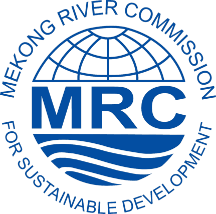 Regional Stakeholder Forum on the Council Studyand the Pak Beng Hydropower Project  22-23 February 2017 | Luang Prabang View Hotel, Luang Prabang, Lao PDRTimeProgrammePresenter - formatDay 1: 22 Feb 2017Day 1: 22 Feb 2017Day 1: 22 Feb 2017Day 1: 22 Feb 201708:00RegistrationAdministrationSession 1A: Welcome and ObjectivesSession 1A: Welcome and ObjectivesSession 1A: Welcome and ObjectivesSession 1A: Welcome and Objectives08:30Welcome (5’)Welcome (5’)Dr. Pham Tuan Phan, CEO of MRCS08:40Opening Remarks (10’)Opening Remarks (10’)H.E. Sommad Pholsena, Minister of Natural Resources & Environment and MRC Council Member, Lao PDR  08:50Rationale, objectives, and agenda of the forum (10’)Rationale, objectives, and agenda of the forum (10’)Facilitator: Dr. Albert Salamanca, SEI/SUMERNET09:00MRC stakeholder engagement principles, mechanisms, and processes including for Council Study & Pak Beng (10’)1-2 clarifying questions and answers (5’)MRC stakeholder engagement principles, mechanisms, and processes including for Council Study & Pak Beng (10’)1-2 clarifying questions and answers (5’)Dr. Anoulak Kittikhoun, Chief Strategy and Partnership Officer, MRCSSession 1B: Prior Consultation Process in brief, lessons learned and objectives of the Pak Beng consultationFacilitator: Dr. Albert Salamanca, SEI/SUMERNETRAPPORTEUR: Ms. Maria Koenig Session 1B: Prior Consultation Process in brief, lessons learned and objectives of the Pak Beng consultationFacilitator: Dr. Albert Salamanca, SEI/SUMERNETRAPPORTEUR: Ms. Maria Koenig Session 1B: Prior Consultation Process in brief, lessons learned and objectives of the Pak Beng consultationFacilitator: Dr. Albert Salamanca, SEI/SUMERNETRAPPORTEUR: Ms. Maria Koenig Session 1B: Prior Consultation Process in brief, lessons learned and objectives of the Pak Beng consultationFacilitator: Dr. Albert Salamanca, SEI/SUMERNETRAPPORTEUR: Ms. Maria Koenig 09:159.45Overview of the PNPCA under the overall MRC procedural framework and the 1995 Mekong Agreement (10’)Implementation of previous Prior Consultation processes including lessons learned (10’)Objectives and Roadmap for the Prior Consultation of the Pak Beng Hydropower & post-consultation (10’)Clarifying questions and answers (30’)Overview of the PNPCA under the overall MRC procedural framework and the 1995 Mekong Agreement (10’)Implementation of previous Prior Consultation processes including lessons learned (10’)Objectives and Roadmap for the Prior Consultation of the Pak Beng Hydropower & post-consultation (10’)Clarifying questions and answers (30’)Dr. An Pich Hatda, Planning Division Director, MRCS Facilitator 10:15Coffee Break (20’)Coffee Break (20’)Session 1C: Lao sustainable hydropower strategy and the Pak Beng project in briefFacilitator: Dr. Albert Salamanca, SEI/SUMERNET  RAPPORTEUR: Mr. Nadeem Samnakay Session 1C: Lao sustainable hydropower strategy and the Pak Beng project in briefFacilitator: Dr. Albert Salamanca, SEI/SUMERNET  RAPPORTEUR: Mr. Nadeem Samnakay Session 1C: Lao sustainable hydropower strategy and the Pak Beng project in briefFacilitator: Dr. Albert Salamanca, SEI/SUMERNET  RAPPORTEUR: Mr. Nadeem Samnakay Session 1C: Lao sustainable hydropower strategy and the Pak Beng project in briefFacilitator: Dr. Albert Salamanca, SEI/SUMERNET  RAPPORTEUR: Mr. Nadeem Samnakay 10:35Pak Beng Hydropower Project within the context of Lao national sustainable development and poverty reduction strategy and the Basin Development Strategy (10’)Clarifying questions and answers (10’)  Pak Beng Hydropower Project within the context of Lao national sustainable development and poverty reduction strategy and the Basin Development Strategy (10’)Clarifying questions and answers (10’)  Dr. Daovong Phonekeo, Permanent Secretary, Ministry of Energy and Mines (MEM), Laos11:00Pak Beng Hydropower Project (40’)Pak Beng Hydropower Project (40’)Mr. Chansaveng Boungnong, Director-General, Policy & Planning Department, MEM, Laos 11:10Clarifying questions and answers (20’)Clarifying questions and answers (20’)12:00Lunch Lunch Parallel Session 2C1: Planned technical review of the project REGARDING HYDROLOGY, dam safety and navigationFacilitator: Dr. Chu Thai Hoanh, SEI/SUMERNETRAPPORTEUR: Mr. Nadeem Samnakay Parallel Session 2C1: Planned technical review of the project REGARDING HYDROLOGY, dam safety and navigationFacilitator: Dr. Chu Thai Hoanh, SEI/SUMERNETRAPPORTEUR: Mr. Nadeem Samnakay Parallel Session 2C1: Planned technical review of the project REGARDING HYDROLOGY, dam safety and navigationFacilitator: Dr. Chu Thai Hoanh, SEI/SUMERNETRAPPORTEUR: Mr. Nadeem Samnakay Parallel Session 2C1: Planned technical review of the project REGARDING HYDROLOGY, dam safety and navigationFacilitator: Dr. Chu Thai Hoanh, SEI/SUMERNETRAPPORTEUR: Mr. Nadeem Samnakay 13.30Overall approach and methodology for MRCS technical review of the Pak Beng Hydropower Project (10’) Overall approach and methodology for MRCS technical review of the Pak Beng Hydropower Project (10’) Dr. An Pich Hatda13.40Hydrology and sediment (10’), followed by 1-2 clarifying Q&A (10’)Hydrology and sediment (10’), followed by 1-2 clarifying Q&A (10’)Dr. Paradis Someth, Water & Climate Specialist, MRCS  14.00Dam safety (5’) and navigation (5’), followed by 1-2 clarifying Q&A (10’)Dam safety (5’) and navigation (5’), followed by 1-2 clarifying Q&A (10’)Mr. Voradeth Phonekeo, Hydropower Expert & Ms. Yen Thu Nu, Navigation Specialist, MRCS14.30Coffee break Coffee break 15.00Reflection groups in two stations (1 hydrology/sediment, and 2 dam safety/navigation) – the specialists will answer more questions in each area, and rapporteurs will document concerns and recommendations (60’)Reflection groups in two stations (1 hydrology/sediment, and 2 dam safety/navigation) – the specialists will answer more questions in each area, and rapporteurs will document concerns and recommendations (60’)(1) Dr. Paradis (with Dr. Chu Thai Hoanh) and (2) Mr Voradeth/Ms Yen (with Mr. Santi Baran) Parallel Session 2C2: Planned technical review of the project REGARDING ENVIRONMENT AND socio-economic issuesFacilitator: Dr. Albert Salamanca, SEI/SUMERNET    RAPPORTEUR: Ms. Maria Koenig Parallel Session 2C2: Planned technical review of the project REGARDING ENVIRONMENT AND socio-economic issuesFacilitator: Dr. Albert Salamanca, SEI/SUMERNET    RAPPORTEUR: Ms. Maria Koenig Parallel Session 2C2: Planned technical review of the project REGARDING ENVIRONMENT AND socio-economic issuesFacilitator: Dr. Albert Salamanca, SEI/SUMERNET    RAPPORTEUR: Ms. Maria Koenig Parallel Session 2C2: Planned technical review of the project REGARDING ENVIRONMENT AND socio-economic issuesFacilitator: Dr. Albert Salamanca, SEI/SUMERNET    RAPPORTEUR: Ms. Maria Koenig 13.30Overall approach and methodology for MRCS technical review of the Pak Beng Hydropower Project (10’)Overall approach and methodology for MRCS technical review of the Pak Beng Hydropower Project (10’)Dr. Thim Ly, Chief River Basin Planner, MRCS13.40Environment, fisheries (10’), followed by 1-2 clarifying Q&A (10’)  Environment, fisheries (10’), followed by 1-2 clarifying Q&A (10’)  Dr. So Nam, Chief Environment Management Officer, MRCS14.00Socio-economic (10’), followed by 1-2 clarifying Q&A (10’)Socio-economic (10’), followed by 1-2 clarifying Q&A (10’)Ms. Nguyen Thi Ngoc Minh, Socio-Economic Specialist, MRCS 14:30Coffee break Coffee break 15.00Reflection groups in two stations (3 socio-economic, and 4 dam safety/navigation) - the specialists will answer more questions in each area, and rapporteurs will document concerns and recommendations (60’)Reflection groups in two stations (3 socio-economic, and 4 dam safety/navigation) - the specialists will answer more questions in each area, and rapporteurs will document concerns and recommendations (60’)(3) Ms Minh (with Dr. Albert) and (4) Dr So Nam (with Dr. Anoulak) Session 3D: KEY MESSAGES ANd recommendations for review of the PAk beng Project and PNPCA process Facilitator: Dr. Albert Salamanca, SEI/SUMERNET     RAPPORTEUR: Ms. Maria Koenig Session 3D: KEY MESSAGES ANd recommendations for review of the PAk beng Project and PNPCA process Facilitator: Dr. Albert Salamanca, SEI/SUMERNET     RAPPORTEUR: Ms. Maria Koenig Session 3D: KEY MESSAGES ANd recommendations for review of the PAk beng Project and PNPCA process Facilitator: Dr. Albert Salamanca, SEI/SUMERNET     RAPPORTEUR: Ms. Maria Koenig Session 3D: KEY MESSAGES ANd recommendations for review of the PAk beng Project and PNPCA process Facilitator: Dr. Albert Salamanca, SEI/SUMERNET     RAPPORTEUR: Ms. Maria Koenig 16.00Report back on key messages and actions to be taken (5’ each)Report back on key messages and actions to be taken (5’ each)Dr. Paradis, Mr. Voradeth/Ms Yen, Dr. So Nam, Ms. Minh 16.30Reflection from audience on key messages and actions (30’)Reflection from audience on key messages and actions (30’)Dr. Albert, Facilitator  17.00Next steps for Pak Beng PNPCAPreview of Day 2Next steps for Pak Beng PNPCAPreview of Day 2Dr. HatdaDr. Albert, Facilitator  Day 2: 23 Feb 2017Day 2: 23 Feb 2017Day 2: 23 Feb 2017Day 2: 23 Feb 2017Session 2A: the council study OVERALL assessment APPROACHFacilitator: Dr. Chayanis Krittasudthacheewa, SEI/SUMETNET RApporteur: Dr. Jorma Koponen Session 2A: the council study OVERALL assessment APPROACHFacilitator: Dr. Chayanis Krittasudthacheewa, SEI/SUMETNET RApporteur: Dr. Jorma Koponen Session 2A: the council study OVERALL assessment APPROACHFacilitator: Dr. Chayanis Krittasudthacheewa, SEI/SUMETNET RApporteur: Dr. Jorma Koponen Session 2A: the council study OVERALL assessment APPROACHFacilitator: Dr. Chayanis Krittasudthacheewa, SEI/SUMETNET RApporteur: Dr. Jorma Koponen 8:45Recap and reflection of Day 1 and implications and linkages to Day 2 (10’)Recap and reflection of Day 1 and implications and linkages to Day 2 (10’)Facilitator 9.00 Council Study (CS) objectives, progress, expected deliverables including overall thematic assessment scope of work (15’), followed by clarifying Q and A (15’)Council Study (CS) objectives, progress, expected deliverables including overall thematic assessment scope of work (15’), followed by clarifying Q and A (15’)Mr. Suthy Heng, Regional Coordinator of CS, MRCS9.30Introduction to construction of key main and sub-scenarios for thematic sectors of council study (15’), followed by clarifying Q and A (15’)Introduction to construction of key main and sub-scenarios for thematic sectors of council study (15’), followed by clarifying Q and A (15’)Dr. Anthony Green, CS consultant10.00Coffee breakCoffee breakParallel Session 2B1: Assessing impacts on hydrology and environmentObjective: to provide overall introduction to the hydrology and ecosystem and biology resources impact assessment methodology and approaches for the studyFacilitator: Dr. Chu Thai Hoanh, SEI/SUMETNETRApporteur: Ms. Sopheap Lim, MRCS   Parallel Session 2B1: Assessing impacts on hydrology and environmentObjective: to provide overall introduction to the hydrology and ecosystem and biology resources impact assessment methodology and approaches for the studyFacilitator: Dr. Chu Thai Hoanh, SEI/SUMETNETRApporteur: Ms. Sopheap Lim, MRCS   Parallel Session 2B1: Assessing impacts on hydrology and environmentObjective: to provide overall introduction to the hydrology and ecosystem and biology resources impact assessment methodology and approaches for the studyFacilitator: Dr. Chu Thai Hoanh, SEI/SUMETNETRApporteur: Ms. Sopheap Lim, MRCS   Parallel Session 2B1: Assessing impacts on hydrology and environmentObjective: to provide overall introduction to the hydrology and ecosystem and biology resources impact assessment methodology and approaches for the studyFacilitator: Dr. Chu Thai Hoanh, SEI/SUMETNETRApporteur: Ms. Sopheap Lim, MRCS   10.30Hydrology and water resources including impacts of climate change (15’), followed by clarifying Q and A (10)Hydrology and water resources including impacts of climate change (15’), followed by clarifying Q and A (10)Ms. Sopheap Lim, Modeller, MRCS10.55Ecosystems and bioresources impact assessment (15’), followed by clarifying Q and A (10) Ecosystems and bioresources impact assessment (15’), followed by clarifying Q and A (10)      Dr. Cate Brown, CS consultant11.20Group reflection (10’), followed by key recommendations and actions Group reflection (10’), followed by key recommendations and actions      Facilitator and Rapporteur Parallel Session 1B2: Assessing impacts on economy and societyObjective: to provide overall introduction to the social and economic impact assessment methodology and approaches for the studyFacilitator: Dr. Chayanis Krittasudthacheewa RApporteur: Dr. Thim Ly Parallel Session 1B2: Assessing impacts on economy and societyObjective: to provide overall introduction to the social and economic impact assessment methodology and approaches for the studyFacilitator: Dr. Chayanis Krittasudthacheewa RApporteur: Dr. Thim Ly Parallel Session 1B2: Assessing impacts on economy and societyObjective: to provide overall introduction to the social and economic impact assessment methodology and approaches for the studyFacilitator: Dr. Chayanis Krittasudthacheewa RApporteur: Dr. Thim Ly Parallel Session 1B2: Assessing impacts on economy and societyObjective: to provide overall introduction to the social and economic impact assessment methodology and approaches for the studyFacilitator: Dr. Chayanis Krittasudthacheewa RApporteur: Dr. Thim Ly 10.30Economic impacts assessment (15’), followed by clarifying Q and A (10)Economic impacts assessment (15’), followed by clarifying Q and A (10)Dr. Alex Smajgl, CS consultant & Ms. Nguyen Thi Ngoc Minh, MRCS10.55 Social impacts assessment (15’), followed by clarifying Q and A (10)  Social impacts assessment (15’), followed by clarifying Q and A (10)  Dr. John Ward, CS consultant & Ms. Nguyen Thi Ngoc Minh, MRCS11.20Group reflection (10’), followed by key recommendations and actionsGroup reflection (10’), followed by key recommendations and actionsFacilitator and Rapporteur12.00Lunch & return to plenary Lunch & return to plenary Session 2c: BRINGING EVERYTHING TOGETHER Facilitator: Dr. Albert Salamanca RApporteur: Dr. Jorma Koponen Session 2c: BRINGING EVERYTHING TOGETHER Facilitator: Dr. Albert Salamanca RApporteur: Dr. Jorma Koponen Session 2c: BRINGING EVERYTHING TOGETHER Facilitator: Dr. Albert Salamanca RApporteur: Dr. Jorma Koponen Session 2c: BRINGING EVERYTHING TOGETHER Facilitator: Dr. Albert Salamanca RApporteur: Dr. Jorma Koponen 13.30Reporting back from parallel sessions: key messages for the CS and actions to be taken (10’ each)Reporting back from parallel sessions: key messages for the CS and actions to be taken (10’ each)Dr. So Nam & Dr. Thim Ly13.50Reflection from audience on key messages and actions (15’)Reflection from audience on key messages and actions (15’)Facilitator 14.05Cumulative Impact Assessment (CIA) and overall indicator connections (15’), followed by clarifying questions and answers (10’)Cumulative Impact Assessment (CIA) and overall indicator connections (15’), followed by clarifying questions and answers (10’)Dr. Alex Smajgl, CS consultant14.30Group reflection (10’), followed by key recommendations and actions Group reflection (10’), followed by key recommendations and actions Facilitator and Rapporteur 15.00Coffee break  Coffee break  Session 1D:  Strengthen Partnership and Stakeholder Engagement for the Council Study, PNPCA and mrc overall Facilitator: Dr. Chayanis Krittasudthacheewa RApporteur: Ms. Sopheap LimSession 1D:  Strengthen Partnership and Stakeholder Engagement for the Council Study, PNPCA and mrc overall Facilitator: Dr. Chayanis Krittasudthacheewa RApporteur: Ms. Sopheap LimSession 1D:  Strengthen Partnership and Stakeholder Engagement for the Council Study, PNPCA and mrc overall Facilitator: Dr. Chayanis Krittasudthacheewa RApporteur: Ms. Sopheap LimSession 1D:  Strengthen Partnership and Stakeholder Engagement for the Council Study, PNPCA and mrc overall Facilitator: Dr. Chayanis Krittasudthacheewa RApporteur: Ms. Sopheap Lim15.30Next steps for Council Study including collaboration channels with interested organizations  Next steps for Council Study including collaboration channels with interested organizations  Mr. Suthy Heng, MRCS & Dr. Alex Smajgl  16.00Summary of the Forum and future plans Summary of the Forum and future plans Dr. Anoulak Kittikhoun, MRCS 16.30Conclusion of forum Conclusion of forum Dr. Inthavy Akkharath, Chair of the MRC Joint Committee for 2017